?АРАР		РЕШЕНИЕ«01» февраль  2017 йыл			№69				«01» февраля  2017 годО ВНЕСЕНИИ ИЗМЕНЕНИЙ В РЕШЕНИЕ СОВЕТА СЕЛЬСКОГО ПОСЕЛЕНИЯ ТАТЛЫБАЕВСКИЙ  СЕЛЬСОВЕТ МУНИЦИПАЛЬНОГО РАЙОНА БАЙМАКСКИЙ РАЙОН РЕСПУБЛИКИ БАШКОРТОСТАН № 62 от  21 декабря 2016 г. «О БЮДЖЕТЕ СЕЛЬСКОГО ПОСЕЛЕНИЯ  ТАТЛЫБАЕВСКИЙ  СЕЛЬСОВЕТ МУНИЦИПАЛЬНОГО РАЙОНА  БАЙМАКСКИЙ  РАЙОН РЕСПУБЛИКИ БАШКОРТОСТАН  НА 2017 ГОД ИНА ПЛАНОВЫЙ ПЕРИОД 2018 И 2019 ГОДОВ»Совет сельского поселения Татлыбаевский сельсовет муниципального района Баймакский район Республики БашкортостанРЕШИЛ: Внести изменения в решение Совета сельского поселения Татлыбаевский сельсовет муниципального района Баймакский район Республики Башкортостан № 62 от 21 декабря 2016 года «О бюджете сельского поселения Татлыбаевский сельсовет муниципального района Баймакский район Республики Башкортостан на 2017 год и на плановый период 2018  и 2019 годов»:Пункт 1 решения изложить в следующей редакции:утвердить основные характеристики бюджета поселения  на 2017 год:- прогнозируемый общий объем доходов бюджета поселения в сумме  2191,50925 тыс. рублей;- общий объем расходов бюджета поселения в сумме 2564,3 тыс. рублей;- объем дефицита бюджета поселения в сумме 372,79075 тыс. рублей.- утвердить источники финансирования дефицита  бюджета сельского поселения Татлыбаевский сельсовет муниципального района Баймакский район Республики Башкортостан согласно приложению №1.2. Приложение № 3   изложить в редакции согласно приложению №  2 к настоящему решению.3. Приложение № 5 изложить в редакции согласно приложению № 3 к настоящему решению.4. Приложение № 9 изложить в редакции согласно приложению № 4 к настоящему решению.                                                              Глава сельского поселения                   Татлыбаевский сельсовет                муниципального района       Баймакский район                                                      Республики Башкортостан					                                        Р.А.ИдрисовИсточники финансирования дефицита бюджета Администрации Татлыбаевский сельсовет муниципального  района Баймакский район Республики Башкортостан на 2017 г.Распределение расходов бюджета сельского поселения Татлыбаевский сельсовет муниципального района Баймакский район Республики Башкортостан на 2017 год по разделам, подразделам, целевым статьям и видам расходов классификации расходов бюджетов Российской Федерации.(тыс. рублей)Распределение расходов бюджета сельского поселения Татлыбаевский сельсовет муниципального района Баймакский район Республики Башкортостан на 2017 год по разделам, подразделам, целевым статьям и видам расходов классификации расходов бюджетов Российской Федерации. (тыс. рублей)Ведомственная структура расходов бюджета сельского поселенияТатлыбаевский сельсовет муниципального района Баймакский район Республики Башкортостан на 2017 год.(тыс. рублей)БАШ?ОРТОСТАН  РЕСПУБЛИКА№Ы БАЙМА?  РАЙОНЫМУНИЦИПАЛЬ   РАЙОНЫНЫ*ТАТЛЫБАЙ   АУЫЛ   СОВЕТЫАУЫЛ   БИЛ»М»№ЕСОВЕТЫ453656 Татлыбай ауылы,;изз2т Татлыбаев урамы, 48АТел. (34751) 4-45-25, 4-45-38.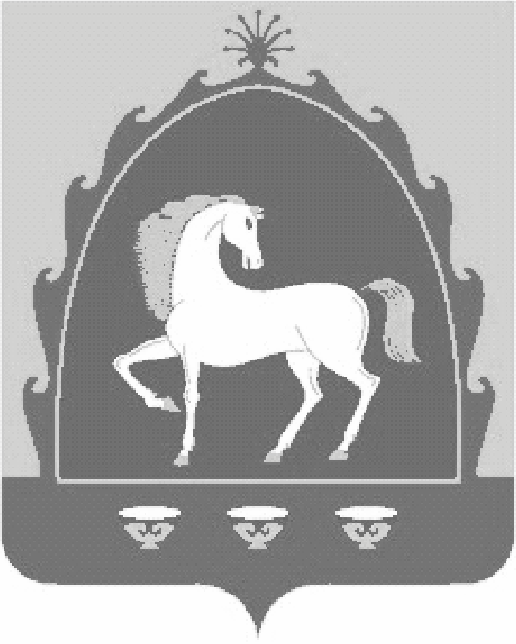 СОВЕТСЕЛЬСКОГО   ПОСЕЛЕНИЯ ТАТЛЫБАЕВСКИЙ   СЕЛЬСОВЕТ МУНИЦИПАЛЬНОГО   РАЙОНА БАЙМАКСКИЙ  РАЙОН РЕСПУБЛИКИ БАШКОРТОСТАН453656 село Татлыбаево,ул. Гиззат Татлыбаева, 48АТел. (34751) 4-45-25, 4-45-38.Приложение №1 к решению Совета сельского поселения Татлыбаевский  сельсовет муниципального района Баймакский район Республики Башкортостан №  69  от  «01» февраля  2017 года «О внесении изменений в решение Совета сельского поселения Татлыбаевский сельсовет  № 62  от 21 декабря 2016 г.  «О бюджете сельского поселения Татлыбаевский  сельсовет муниципального района Баймакский район Республики Башкортостан на 2017 год и на плановый период 2018 и 2019 годов»Наименование КБККОДсуммаИсточники внутреннего финансирования дефицитов бюджетов000 0100000000 0 000 000372,79075Уменьшение прочих остатков денежных средств бюджета поселения000 0105020110 0000 610372,79075Приложение  №  2  к решениюСовета сельского поселения Татлыбаевский  сельсовет муниципального района Баймакский район Республики Башкортостан№  69  от  «01»  февраля   2017 года  «О внесении изменений в решение Совета сельского поселения Татлыбаевский сельсовет  № 62 от 21 декабря 2016 г.  «О бюджете сельского поселения Татлыбаевский  сельсовет муниципального района Баймакский район Республики Башкортостан на 2017 год и на плановый период 2018 и 2019 годов»Поступления доходов в бюджет сельского поселенияТатлыбаевский   сельсовет муниципального района Баймакский район Республики Башкортостан на 2017 год.Поступления доходов в бюджет сельского поселенияТатлыбаевский   сельсовет муниципального района Баймакский район Республики Башкортостан на 2017 год.Поступления доходов в бюджет сельского поселенияТатлыбаевский   сельсовет муниципального района Баймакский район Республики Башкортостан на 2017 год.(тыс.руб.)Наименование кода группы, подгруппы, статьи, подстатьи, элемента, подвида доходов, классификации операций сектора государственного управления, относящихся к доходам бюджетовКод бюджетной классификации Российской ФедерацииСуммаВсего 2191,50925НАЛОГОВЫЕ И НЕНАЛОГОВЫЕ ДОХОДЫ1000000000     0000  000613,20925НАЛОГИ НА ПРИБЫЛЬ, ДОХОДЫ1010000000     0000  00017,0Налог на доходы физических лиц1010200001     0000  11017,0Налог на доходы физических лиц с доходов, источником которых является налоговый агент, за исключением доходов, в отношении которых исчисление и уплата налога осуществляются в соответствии со статьями 227, 227.1 и 228 Налогового кодекса Российской Федерации1010201001     0000  11017,0Налог на доходы физических лиц с доходов, полученных от осуществления деятельности физическими лицами, зарегистрированными в качестве индивидуальных предпринимателей, нотариусов, занимающихся частной практикой, адвокатов, учредивших адвокатские кабинеты, и других лиц, занимающихся частной практикой в соответствии со статьей 227 Налогового кодекса Российской Федерации1010202001     0000  11017,0НАЛОГИ НА СОВОКУПНЫЙ ДОХОД1050000000     0000  000     5,0Единый сельскохозяйственный налог1050300001     0000  110     5,0НАЛОГИ НА ИМУЩЕСТВО1060000000     0000  110240,0Налог на имущество физических лиц1060100000     0000  11050,0Налог на имущество физических лиц, взимаемый по ставкам, применяемых к объектам налогообложения, расположенных в границах поселений1060103001     0000  11050,0Земельный налог1060600000   0000  110190,0Земельный налог с организаций1060603000   0000  11020,0Земельный налог с организаций, обладающих земельным участком, расположенным в границах сельских поселений1060603310   0000  11020,0Земельный налог с физических лиц1060604000   0000  110170,0Земельный налог с физических, обладающих земельным участком, расположенным в границах сельских поселений1060604310   0000  110170,0ГОСУДАРСТВЕННАЯ ПОШЛИНА1080000000     0000  000    10,0Государственная пошлина за совершение нотариальных действий (за исключением действий, совершаемых консульскими учреждениями Российской Федерации)1080400001    0000 11010,0Государственная пошлина за совершение нотариальных действий должностными лицами органов местного самоуправления, уполномоченными в соответствии с законодательными актами Российской Федерации на совершение нотариальных действий1080402001    0000 110 10,0ДОХОДЫ ОТ ИСПОЛЬЗОВАНИЯ ИМУЩЕСТВА, НАХОДЯЩЕГОСЯ В ГОСУДАРСТВЕННОЙ И МУНИЦИПАЛЬНОЙ СОБСТВЕННОСТИ1110000000     0000  00024,0Доходы в аренду имущества ,находящегося в оперативном управлении органов государственной власти, органов местного самоуправления,  фондов государственных внебюджетных учреждений1110503510  0000  12024,0ДОХОДЫ ОТ ПРОДАЖИ МАТЕРИАЛЬНЫХ И НЕМАТЕРИАЛЬНЫХ АКТИВОВ1140000000    0000   000317,20925Доходы от реализации иного имущества, находящегося в собственности сельских поселений (за исключением имущества муниципальных бюджетных и автономных учреждений, а также имущества муниципальных унитарных предприятий, в том числе казенных) в части  реализации материальных запасов по указанному имуществу1140205310  0000   410117,20925Доходы от продажи земельных участков, находящихся в собственности сельских поселений (за исключением земельных участков муниципальных бюджетных и автономных учреждений)1140602510    0000  430200,0БЕЗВОЗМЕЗДНЫЕ ПОСТУПЛЕНИЯ2000000000    0000  000     1578,3БЕЗВОЗМЕЗДНЫЕ ПОСТУПЛЕНИЯ ОТ ДРУГИХ БЮДЖЕТОВ БЮДЖЕТНОЙ СИСТЕМЫ РОССИЙСКОЙ ФЕДЕРАЦИИ2020000000    0000  000            1578,3Дотации бюджетам субъектов Российской Федерации 2 02 10000 00     0000  151     1020,0Дотации на выравнивание бюджетной обеспеченности2 02 10001 00     0000  151           344,8Дотации бюджетам поселений на выравнивание бюджетной обеспеченности2 02 15001 10     0000  151     344,8Дотации бюджетам на поддержку мер по обеспечению сбалансированности бюджетов2 02 15002 10     0000  151     675,2Субвенции бюджетам на осуществление первичного воинского учета на территориях, где отсутствуют военные комиссариаты2 02 35118 00     0000  151     58,3Субвенции бюджетам поселений на осуществление первичного воинского учета на территориях, где отсутствуют военные комиссариаты2 02 35118 10     0000  151     58,3Межбюджетные трансферты, передаваемые бюджетам поселений 2 02 4999910     0000  151               500Прочие межбюджетные трансферты, передаваемые бюджетам поселений2 02 4999910     7502  151     500Приложение  №  3  к решениюСовета сельского поселения Татлыбаевский  сельсовет муниципального района Баймакский район Республики Башкортостан№  69  от  «01» февраля  2017 года  «О внесении изменений в решение Совета сельского поселения Татлыбаевский сельсовет  № 62 от 21 декабря 2016 г.  «О бюджете сельского поселения Татлыбаевский  сельсовет муниципального района Баймакский район Республики Башкортостан на 2017 год и на плановый период 2018 и 2019 годов»НаименованиеРзПрЦсВрСуммаВСЕГО 2564,3Общегосударственные расходы 01002006,0Функционирование высшего должностного лица субъекта Российской Федерации и муниципального образования0102466,1Непрограммные расходы01029900000000466,1Глава муниципального образования01029900002030466,1Расходы на выплаты персоналу в целях обеспечения выполнения функций муниципальными органами, казенными учреждениями, органами управления государственными внебюджетными фондами01029900002030100466,1Функционирование Правительства Российской Федерации, высших исполнительных органов государственной власти субъектов Российской Федерации, местных администраций01041536,9Непрограммные расходы010499000000001536,9Руководство и управление в сфере установленных функций органов государственной власти субъектов Российской Федерации  и органов местного самоуправления010499000020401536,9Аппарат органов государственной власти Республики Башкортостан010499000020401536,9Расходы на выплаты персоналу в целях обеспечения выполнения функций муниципальными органами, казенными учреждениями, органами управления государственными внебюджетными фондами01049900002040100702,2Закупка товаров, работ и услуг для муниципальных нужд01049900002040200825,2Иные бюджетные ассигнования010499000020408009,5Резервный фонд Правительства Республики Башкортостан01113Непрограммные расходы011199000000003Резервные фонды011199000075003Резервные фонды местных администраций011199000075003Иные бюджетные ассигнования011199000075008003НАЦИОНАЛЬНАЯ ОБОРОНА020058,3Мобилизационная и вневойсковая подготовка020358,3Непрограммные расходы0203990000000058,3Субвенции на осуществление первичного воинского учета на территориях, где отсутствуют военные комиссариаты0203990005118058,3Расходы на выплаты персоналу в целях обеспечения выполнения функций государственными органами, казенными учреждениями, органами управления государственными внебюджетными фондами0203990005118010026,4Закупка товаров, работ и услуг для государственных нужд Республики Башкортостан0203990005118020031,9ЖИЛИЩНО-КОММУНАЛЬНОЕ ХОЗЯЙСТВО0500500Другие вопросы в области жилищно-коммунального хозяйства0505500Непрограммные расходы05051400000000500Для финансирования  мероприятия по благоустройству территорий населенных пунктов и осуществлению дорожной деятельности в границах сельских  поселений05051400074040500Закупка товаров, работ и услуг для муниципальных нужд05051400074040200500Приложение № 4  к решениюСовета сельского поселения Татлыбаевский  сельсовет муниципального района Баймакский район Республики Башкортостан№  69  от  « 01» февраля  2017 года  «О внесении изменений в решение Совета сельского поселения Татлыбаевский сельсовет  № 62  от 21 декабря 2016 г.  «О бюджете сельского поселения Татлыбаевский  сельсовет муниципального района Баймакский район Республики Башкортостан на 2017 год и на плановый период 2018 и 2019 годов»НаименованиеЦсВрСуммаВСЕГО 2564,3Общегосударственные расходы 2064,3Функционирование высшего должностного лица субъекта Российской Федерации и муниципального образования466,1Непрограммные расходы9900000000466,1Глава муниципального образования9900002030466,1Расходы на выплаты персоналу в целях обеспечения выполнения функций муниципальными органами, казенными учреждениями, органами управления государственными внебюджетными фондами9900002030100466,1Функционирование Правительства Российской Федерации, высших исполнительных органов государственной власти субъектов Российской Федерации, местных администраций1536,9Непрограммные расходы99000000001536,9Руководство и управление в сфере установленных функций органов государственной власти субъектов Российской Федерации  и органов местного самоуправления99000020401536,9Аппарат органов государственной власти Республики Башкортостан99000020401536,9Расходы на выплаты персоналу в целях обеспечения выполнения функций муниципальными органами, казенными учреждениями, органами управления государственными внебюджетными фондами9900002040100702,2Закупка товаров, работ и услуг для муниципальных нужд9900002040200           825,2Иные бюджетные ассигнования99000020408009,5Резервный фонд Правительства Республики Башкортостан3Непрограммные расходы99000000003Резервные фонды99000075003НАЦИОНАЛЬНАЯ ОБОРОНА58,3Мобилизационная и вневойсковая подготовка58,3Непрограммные расходы990000000058,3Субвенции на осуществление первичного воинского учета на территориях, где отсутствуют военные комиссариаты990005118058,3Расходы на выплаты персоналу в целях обеспечения выполнения функций государственными органами, казенными учреждениями, органами управления государственными внебюджетными фондами990005118010026,4Закупка товаров, работ и услуг для государственных нужд Республики Башкортостан990005118020031,9ЖИЛИЩНО-КОММУНАЛЬНОЕ ХОЗЯЙСТВО500Другие вопросы в области жилищно-коммунального хозяйства500Непрограммные расходы1400000000500Для финансирования  мероприятия по благоустройству территорий населенных пунктов и осуществлению дорожной деятельности в границах сельских  поселений1400074040500Закупка товаров, работ и услуг для муниципальных нужд1400074040200500Приложение № 5  к решению Совета сельского поселения Татлыбаевский  сельсовет муниципального района Баймакский  район Республики Башкортостан №  69  от  «01» февраля  2017 года  «О внесении изменений в решение Совета сельского поселения Татлыбаевский сельсовет  № 62  от 21 декабря 2016 г.  «О бюджете сельского поселения Татлыбаевский  сельсовет муниципального района Баймакский район Республики Башкортостан на 2017 год и на плановый период 2018 и 2019 годов»НаименованиеГлаваРзПрЦсВрСуммаВСЕГО 2564,3Общегосударственные расходы 79101002006,0Функционирование высшего должностного лица субъекта Российской Федерации и муниципального образования7910102466,1Непрограммные расходы7910102990000000466,1Глава муниципального образования79101029900002030466,1Расходы на выплаты персоналу в целях обеспечения выполнения функций муниципальными органами, казенными учреждениями, органами управления государственными внебюджетными фондами79101029900002030100466,1Функционирование Правительства Российской Федерации, высших исполнительных органов государственной власти субъектов Российской Федерации, местных администраций79101041569,3Непрограммные расходы791010499000000001569,3Руководство и управление в сфере установленных функций органов государственной власти субъектов Российской Федерации  и органов местного самоуправления791010499000020401569,3Аппарат органов государственной власти Республики Башкортостан791010499000020401569,3Расходы на выплаты персоналу в целях обеспечения выполнения функций муниципальными органами, казенными учреждениями, органами управления государственными внебюджетными фондами79101049900002040100702,2Закупка товаров, работ и услуг для муниципальных нужд79101049900002040200825,2Иные бюджетные ассигнования791010499000020408009,5Резервный фонд Правительства Республики Башкортостан79101113 Непрограммные расходы791011199000000003Резервные фонды местных администраций791011199000075003Иные бюджетные ассигнования79101119900075008003НАЦИОНАЛЬНАЯ ОБОРОНА791020058,3Мобилизационная и вневойсковая подготовка791020358,3Непрограммные расходы7910203990000000058,3Осуществление первичного воинского учета на территориях, где отсутствуют военные комиссариаты7910203990005118058,3Расходы на выплаты персоналу в целях обеспечения выполнения функций государственными органами, казенными учреждениями, органами управления государственными внебюджетными фондами7910203990005118010026,4Закупка товаров, работ и услуг для государственных нужд Республики Башкортостан7910203990005118020031,9ЖИЛИЩНО-КОММУНАЛЬНОЕ ХОЗЯЙСТВО7910500500Другие вопросы в области жилищно-коммунального хозяйства79105051400000000500Для финансирования  мероприятия по благоустройству территорий населенных пунктов и осуществлению дорожной деятельности в границах сельских  поселений79105051400074040500Закупка товаров, работ и услуг для муниципальных нужд79105051400074040200500